                     Spett.le                     CIRCOLO UNICREDIT                      Via C. Battisti, 2                     07100 SASSARI	SS    il Sottoscritto/a______________________________    nato/a__________Il ________matricola n° ____    __      In servizio presso_______________________________     chiede:in qualità di dipendente di essere iscritto come socio ordinario e che gli venga effettuata la trattenuta mensile (€ 3,00) dalla busta paga.di iscrivere in qualità di socio aggregato i seguentifamiliari:effettuando la trattenuta mensile (attualmente € 2,00) dalla busta paga. Totale da addebitare	€ 5,00In qualità di pensionato di essere iscritto come socio ordinario addebitando la quota annuale (attualmente € 36,00) sul proprio conto corrente n.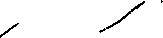 Di iscrivere il proprio coniuge o familiare in qualità di socio aggregato:addebitando la quota annuale (attualmente € 24,00 per ogni socio aggregato) sul proprio conto corrente. In totale addebito €“Di dimettersi a decorrere dal mese di_______________Di revocare il socio aggregato 	a decorrere dal mese di 	. Pertanto la nuova trattenuta. sulla busta paga ammonterà aEuro______________                                               (data)     				   	                            		                (firma) ___-----______ Per accettazione della  richiesta Circolo Unicredit Sassari